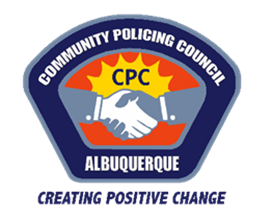 Foothills Community Policing Council Zoom Meeting: 6/14/2021 Approximately 32 members of the public attended, including APD civilians and councilmembers. CPC members present: Bob Carleton, Judy Young, Paul Sedillo, Graham Bowkett Call to Order – 6:05 PM Approval of May Agenda – Approved Approval of the Minutes (May FH-CPC Public Forum) – Approved New and Unfinished Business Resolution 2021-06-01 Appointment of two persons to Foothills Community Policing Council: Approved Josephine MartinezVance Kabella   Recommendation: Safety: Street racing in Foothills Area Command at Manzano Mesa Park and Caracol Plaza, Tramway Boulevard, and other locations- Approved Forward to City Recommendation City Wide Street racing: Approved Forward to the City Recommendation: Public safety concerns and unvetted voucher distribution to motels at Tramway/Central. – Approved Forward to City Cmdr. James Collins gives the Foothills Area Command Crime Report (calls for service):Commercial Robbery: 8			- Guns stolen resulting to auto burglaries: 3Residential Robbery: 1			- Commercial Burglaries: 15No carjacking			- Residential Burglaries: 14 Robberies to an Individual: 4		- Auto Burglaries: 25Auto thefts: 44Warms up: 1 = 45Has ADAPT presented to the CPC? ADAPT: Abandonment and Dilapidated Property Team- could get a representative to come speak more about the program. Lt. Shawn Garret Foothills Practical Response Team. He attended a meeting on Friday, with Parks and Rec Director, and Laura Ramos Council Harris Analysis, regarding the Elizabeth gate.  The best plan is to install an electric gate and will be key coded, so at 10pm it will automatically close and cost $25,000.00. Presenter: Margarita Chavez -Sanchez Director for Department of Behavioral Health Services, Bernalillo CountyNeed for increased Behavioral Health Support Community Supports Projects fundingPeer Support Drop in CentersPeer case managementPrevention Supports:  Adverse Childhood ExperienceSuicide Prevention Training and EducationCrisis Supports:CARE CampusResources Reentry center (RRC) Mobile Crisis Teams (MCT) Housing Supports Community Housing Supports: Youth Transitional Living services 14-24Housing Supports: single site (Multi Family) Mobile outreach unitMobile Team: Registered Nurse, intensive case manager, peer specialist. Contact information Margarita Chavez-Sanchez, M.SDepartment of Behavioral Health Services 5901 Zuni SE Albuquerque, NM 87108margchavez@bernco.govMeeting Adjourned 8:03pm To watch the Foothills CPC Public Forum, please click link below:Topic: Public Forum Date: June 14, 2021 06:03 PM Mountain Time (US and Canada)https://cabq.zoom.us/rec/share/t8vCMEy_BTrZAZx95L-hli6k4HYklj6Vmkzo3YzAWFp8kU7xiIG5z9e45SjF2iUn.YUjL03OMzsTGOJU9?startTime=1623715298000